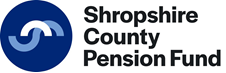 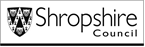 Post of: Pension Board Member Representative Please ensure that this Person Specification is used as a guide when completing your application form.  All the criteria below will be assessed via your application form and will be used during the interview stage. You are expected to use the application form to demonstrate, with examples, how you meet the person specification criteria below. Method of Assessment: A – Application, I - InterviewEssential: 	Knowledge of the Local Government Pension Scheme as a Scheme Member or as an individual working for a participating Scheme Employer and capacity to represent participating employers’ views Desirable: Knowledge/understanding of the pension industry and regulations. Experience of / interest in pensions administration or finance.Desirable: Ability to communicate and represent the views of the LGPS Scheme Employers Desirable: The ability and confidence to deal with all matters before the Pension Board in an independent and free from bias.Desirable: The ability to establish effective working relationships with other members of the Pension Board and supporting officers.Desirable: Excellent listening and questioning skills. Good communication skills with the confidence to speak and write effectively and clearly. Computer literate with ability to undertake online learning and contribute/participate in meetings. Essential: A personal commitment to high standards of administration and governance.        Willing and able to undertake regular training and attend four meetings per year. Person Specification for Pension Board MemberKnowledge	How Assessed - A, Leadership	How Assessed - A, IOrganisational Skills 	How Assessed - A, ITeam working and relationship building	How Assessed – A, Communications 	How Assessed – A, Other requirements 	How Assessed – A, 